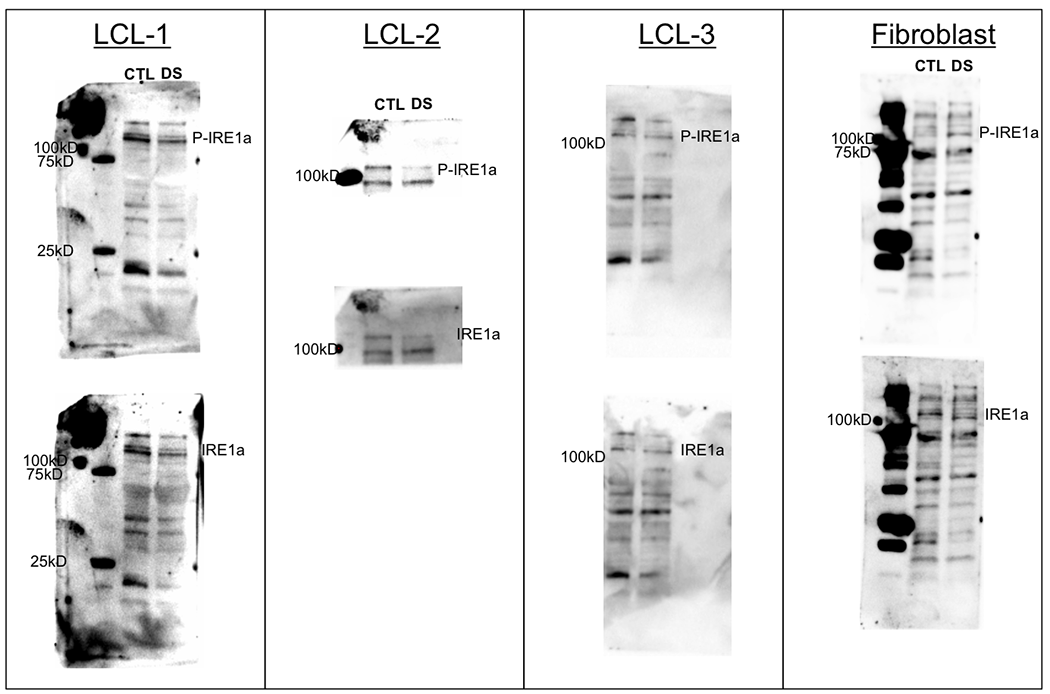 S7 Fig. Full blot images of Western blots presented in Fig 5.